LAY-out voor de website van Driebergen Art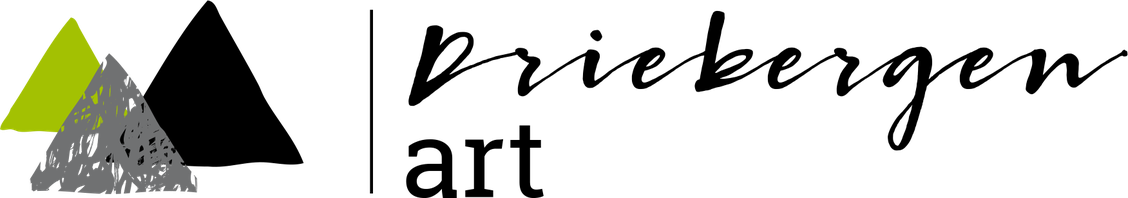 [Zet hier de naam waar mee u vermeld wilt worden op de website] 4 foto’s van je ondernemingU kunt hier nog verwijzingen naar uw Social media kwijt.U hoeft zich niet aan de grote van de gestelde kaders te houden.
Uw tekst mag zolang zijn als u zelf wenst.Hier mag je een profiel foto plaatsenJe mag hier een foto plaatsenJe mag hier een foto plaatsenJe mag hier een foto plaatsenJe mag hier een foto plaatsen